Кол-во обращ. от населения в разрезе по услугам *Предоставление информации об объектах недвижимого имущества, находящегося в муниципальной собственности и предназначенных для сдачи в аренду, 1,0Предоставление выписки из Реестра муниципального имущества, 1,0Оформление документов при передаче жилых помещений в собственность граждан, 5,0Регистрация и учет граждан, имеющих право на получение социальных выплат, для приобретения жилья в связи с переселением из районов Крайнего Севера и приравненных к ним местностям, 11,0Выдача справок по запросам граждан, 1,0Выдача разрешений на строительство, реконструкцию  объекта капитального строительства, объекта индивидуального жилищного строительства, 1,0Присвоение и уточнение почтовых адресов на территории Муйского района, 3,0Выдача  разрешения на ввод в эксплуатацию объекта капитального строительства, объекта индивидуального жилищного строительства, 2,0Подготовка и выдача градостроительного плана земельного участка застройщику,2,0Информационное  обеспечение граждан, органов государственной власти, органов местного самоуправления, организаций и общественных объединений, исполнению запросов российских и иностранных граждан, а также лиц без гражданства, связанных с реализацией их законных прав и свобод, оформление  в установленном порядке архивных справок, 57,0Уведомительная регистрация коллективных договоров, 1,0Организация и осуществление мероприятий по гражданской обороне, защите населения и территории Муйский района от чрезвычайных ситуаций  природного и техногенного характера, включая поддержку в состоянии постоянной готовности к использованию систем оповещения населения об опасности, объектов гражданской обороны, создание и содержание в целях гражданской обороны запасов материально-технических, продовольственных, медицинских и иных средств, 154,0Предоставление информации о времени и месте проведения культурно - досуговых и массовых мероприятий, 25,0Предоставление информации о времени и месте проведения физкультурно - спортивных мероприятий на территории МО «Муйский район», 1,0Предоставление информации об образовательных программах и учебных планах, рабочих программах учебных курсов, предметов, дисциплин (модулей), годовых календарных учебных графиках, 11,0Зачисление в муниципальное образовательное учреждение, 44,0Предоставление информации об организации общедоступного и бесплатного дошкольного, начального общего, основного общего, среднего полного образования, а также дополнительного образования в общеобразовательных учреждениях МО «Муйский район», 7,0Прием заявлений, постановка на учет и зачисление детей в образовательные учреждения, реализующие основную образовательную программу дошкольного образования, 6,0Предоставление информации об очередности предоставления жилых помещений на условиях социального найма 3,0Заключение договора социального (специализированного)найма жилых помещений, 2,0Предварительное согласование предоставления земельных участков, 1,0Выдача специального разрешения на движение транспортных средств, осуществляющих перевозки опасных, тяжеловесных и (или) крупногабаритных грузов по автомобильным дорогам местного значения городского поселения «Поселок Таксимо», 25,0Предоставление информации о порядке предоставления жилищно-коммунальных услуг населению, 1,0Прием, рассмотрение предложений, заявлений, жалоб граждан, 20,0Организация библиотечного обслуживания населения, комплектование  и обеспечение сохранности библиотечных фондов, 682,0Выдача справки о составе семьи, 72,0Предоставление земельных участков в аренду, находящихся в государственной и муниципальной собственности физическим и юридическим лицам (без проведения торгов), 2,0Приватизация имущества, находящегося в муниципальной собственности 4,0Предоставление выписки из Реестра 5,0Оформление договоров социального найма жилых помещений, 1,0Оформление архивных справок ,4,0Рассмотрение обращений граждан, 41,0Совершение нотариальных действий главами местных администраций и специально уполномоченными должностными лицами местного самоуправления поселения на территории МО ГП "Северомуйское" (доверенности), 10,0Выдача выписки из похозяйственной книги, 30,0Название ОМСУ, РОИВ, для мэрии г.Улан-Удэ структурное подразделение *Название набора показателей, не изменять! *Количество сведений полученных от ФОИВ в бумажной форме *Количество сведений полученных от ФОИВ в электронной форме *Количество сведений предоставляемых в ФОИВ в бумажной форме *Количество сведений предоставляемых в ФОИВ в электронной форме *Принято заявлений на оказание услуги очно *Принято заявлений на оказание услуги с ЕПГУ *Принято заявлений на оказание услуги из МФЦ *Количество зарегистрированных инцидентов в службе поддержки ЕПГУ о неработоспособности ЕПГУ *Количество зарегистрированных инцидентов в службе поддержки ЕПГУ о неработоспособности СМЭВ (заполнять не обязательно)Количество зарегистрированных инцидентов в службе поддержки ЕПГУ о неработоспособности СОГУ (заполнять не обязательно)Количество зарегистрированных инцидентов в службе поддержки ЕПГУ (или техподдержки Интегратора) о неработоспособности ведомственной ИС оказания услуг (не СОГУ) *Задание назначено пользователюСтатус:Принято заявлений на оказание услуги ОЧНО по услугам, ПЕРЕВЕДЕННЫМ в электронную форму (заполнять не обязательно)Принято заявлений на оказание услуги ОЧНО по услугам, НЕпереведенным в электронную форму (заполнять не обязательно)Зарегистрировано при содействии органа власти граждан на ЕПГУ по процедуре упрощенной регистрации *Принято заявлений на оказание услуги из МФЦ по услугам, ПЕРЕВЕДЕННЫМ в электронную форму (заполнять не обязательно)Принято заявлений на оказание услуги из МФЦ по услугам, НЕпереведенным в электронную форму (заполнять не обязательно)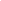 